1「住まうビジョン・大阪（H28.12策定）」は、概ね５年を基本として必要に応じて計画の見直しを行うとされており、平成３３（２０２１）年度の改定に向け、平成３１（２０１９）年度に審議会への諮問が行われる予定。平成３０年度は、このスケジュールを踏まえ、諮問に先立ち、特定のテーマについて「課題検討部会」を設置し、基礎的な分析や課題抽出を行う。なお、平成３１（２０１９）年度は大阪府知事からの諮問を受けて作業部会の設置を行い、平成３２（２０２０）年度に主要課題について議論を進め、答申の予定。■スケジュール（概要）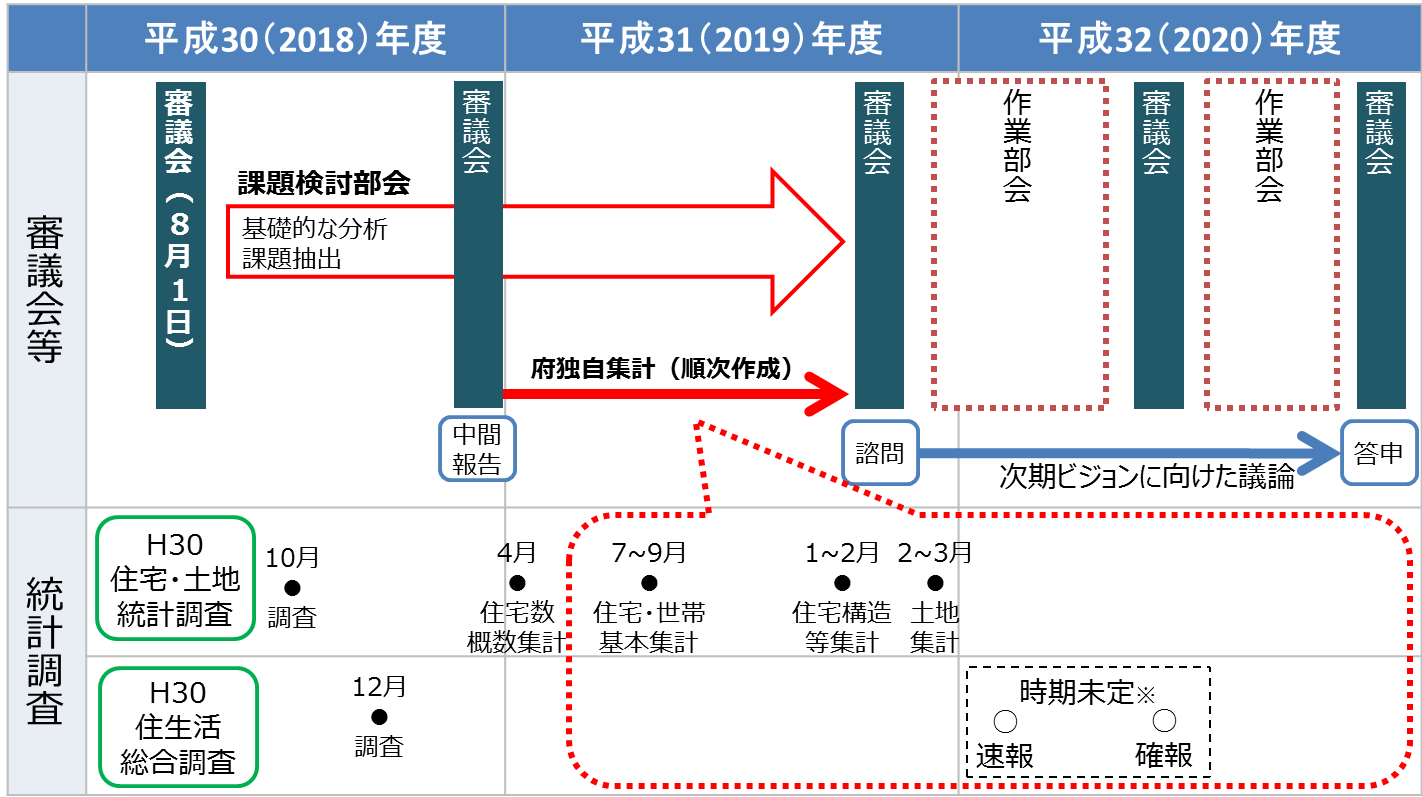 ■　課題検討部会　委員石黒　　暢　　　　　大阪大学大学院言語文化研究科　准教授碓田　智子　　　　　大阪教育大学教育学部教育協働学科　教授宇野　朋子　　　　　武庫川女子大学生活環境学部建築学科　講師大竹　文雄　　　　　大阪大学大学院経済学研究科　教授清水　陽子　　　　　関西学院大学総合政策学部　准教授髙田　光雄　　　　　京都大学　名誉教授・京都美術工芸大学　教授中嶋　節子　　　　　京都大学大学院人間・環境学研究科　教授弘本　由香里　　　　大阪ガス株式会社エネルギー・文化研究所　特任研究員本庄　かおり　　　　大阪医科大学医学部　教授牧　　紀男　　　　　京都大学防災研究所社会防災研究部門　教授三浦　　研　　　　　京都大学大学院工学研究科　教授【敬称略・五十音順】